ANEXO 2. Formulario de solicitud de gestión de Convenios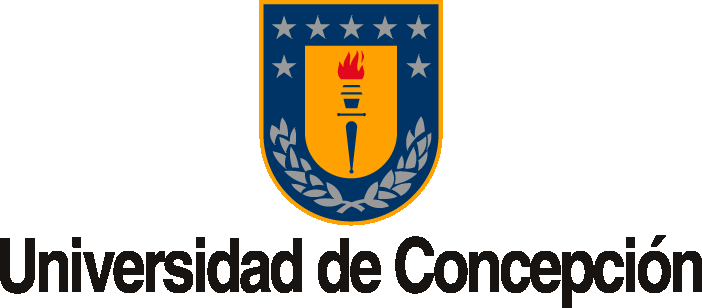 Formulario solicitud tramitación de Convenios Internacionales y/o Nacionalesde Cooperación Académica, Científica y Cultural de la Universidad de ConcepciónCiudad, fecha y año Datos Unidad solicitante de la Universidad de Concepción:2. Alcance territorial del convenio solicitado:3. Tipología de convenio solicitado:4. Tipo de solicitud5. Modalidades de convenio, marcar una (1) alternativa:6. Datos de la entidad contraparte de la Universidad de Concepción:7. Propósito central del convenio propuesto:FIRMA_______________________________________________ NOMBRE AUTORIDAD SOLICITANTENOMBRE UNIDAD UDEC